14 July 2020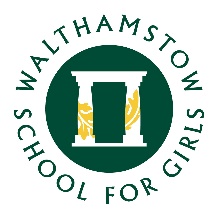 Dear Year 11 Students/Parents and Carers,I hope this email finds you and your families well.This is my final year group email to you as students of Walthamstow School for Girls!  What an interesting journey it has been!  Certainly not a journey any of us could have anticipated!  Staff have talked very fondly to me about teaching you and - given your very abrupt end to the school year - it was decided to put together a "Farewell"  video just for you!  When I put out the request to staff, the response was so overwhelming, that we ended up having to make two videos.  So, Year 11, I present to you not one - but two! - farewell videos from staff at WSfG to yourselves.  I hope you enjoy watching them as much as we have enjoyed putting them together!Class of 2020 - Hall of Fame videoClass of 2020 - Staff MessagesPlease do read the important information below:BOOK RETURNS - Wednesday 15th JulyJust a reminder that this is taking place tomorrow.  Either students or parents can attend.  You should have your time slot and a reminder that we can only have one person on site.  You must adhere to the strict social distancing rules we have put in place.  GCSE RESULTS DAY - Thursday 20th AugustPlease keep an eye out for your emails for more detailed information about GCSE results day.  
Mr Shackson will be sending something out later this week.  Results day is unlikely to take place in its usual format.  We don't quite know yet what things will be like in late August, so please also keep checking the school website for information.EVENTS/OPPORTUNITIESThe Mayor of Waltham Forest has launched a competition featuring a first prize of £1,000, Future Opportunity wants your ideas on how to help the local creative and leisure sectors recover after Covid-19. Hear a message from the Mayor here.“How can business survive and prosper in a cleaner and safer post Covid-19 world?” This is the question being asked of 16-25 year-olds for the WF Future Opportunity Prize.Start thinking about your vision for our borough post-Covid, what does it look like as lockdown eases and how could you support your favourite local business to grow?  You have until 31 July to submit your ideas via video.For more details on how to enter, including the help available to get you started visit the website.MEDIC MENTORFrom the 30th July until the end of August the Doctors will be jumping into our Virtual Medical Society for Q&As with your students!Our Doctors Vets and Dentists will be filling in our 7 p.m. Tuesday meetings while we get ready for the new Student Committee to take back control of the VMS  in September.Over the next nine weeks members of our VMS can ask our doctors, vets and dentists about their jobs, their time in university as well as their journey through the application process; that got them to where they are today. If you have aspiring students in your school, please provide the link to join, and we can continue working with them throughout the Summer!Here is this week’s full VTALK Schedule. Interesting speakers include the CEO of The Institute of Conservation, who oversees the care of the dinosaurs in the Natural History Museum, old paintings in our London art galleries and Big Ben, Paralympian, Anna Turney talking about her sporting journey - I'm sure we could learn a lot from her GREEN skills, especially her resilience.  Another relevant talk for you would be Sharon Walpole, talking about future careers and opportunities and developing an interest in a career that will you will find exciting.  Year 11s - we have a couple of major events to look forward to in the not too distant future.  Details of those will follow in due course and this will, of course, depend on the Covid-19 situation.  Please keep up to date by looking on the Year 11 page of the school website and checking your emails.In the meantime, I would like to wish you a peaceful, relaxing and happy summer.  Stay safe and remain sensible in your social interactions and journeys outside of home. 
Look after yourselves, your families, your friends and each other.With my very warm wishes,
Mrs Jean-BaptisteStudent Progress Leader Year 11